Pielikums Nr.1Ķilas 1, Staiceles pagasts, kadastra apzīmējums 66370030083Sagatavoja: G.Meļķe-Kažoka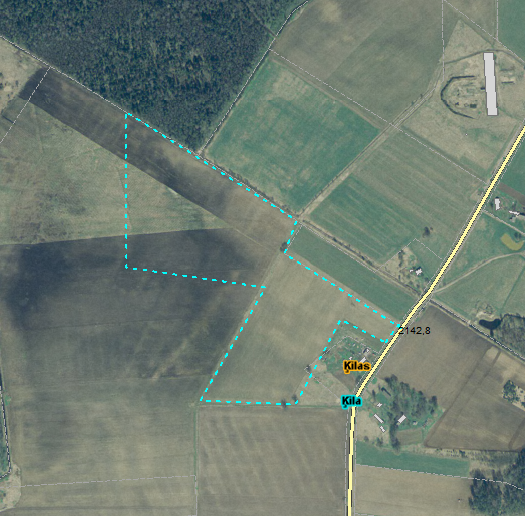 